Banisad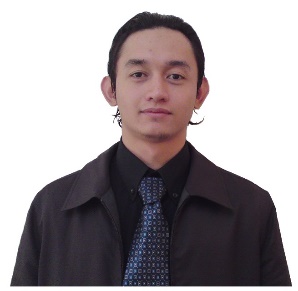  banisad.381948@2freemail.com OVERVIEWAccomplished Telecom IT Engineer & Team Leader with 13 years exceptional track record. Innovative & technically adept team player with proven problem solving skills and analytical thinking. Superb Leadership & management along with excellent interpersonal communication, ability to adapt & evolve.CORE COMPETENCIESTelecommunication Systems● Network Operations● Provisioning ● Trouble Tickets ● Internetwork ISP ● Customer Operations ● Fixed &Mobile Activation ● Order Management ● Network IT tools●Remote Support ● Testing ●Leadership ●Team management ● Process Improvement ● Staff training ● KPI’s● Escalations●Marketing ● Product Upselling ● Client Education ● After Sales Support● Quality AuditACHIEVEMENTS & AWARDSFirst integrated Voice & Data Activation & Troubleshooting du EITC 				2010TOP Performeraward du EITC NOC-CSA							2011-2012Quality value award du Telecoms 									2014Leadership award Wipro Limited du project 							2016PROFESSIONAL CAREERWipro Limited du Telecoms Project, Dubai					Jun 2017 - Jun 2018     Lead Engineer, NOC ConsumerEnsuring Technical training of networking tools and applications on different platforms such as Cisco, Ericsson, Calix, Huawei, Alcatel Nokia, Packet Front, Zhone, Infoblox, AAA, GPONFast tracking Resolution of front office escalations, especially social media and TRA complaintsUpselling Broadband plans, IPTV channel packages & Wireless routers increasing revenueRevolutionized troubleshooting procedures & simplified escalation reducing AHT as much as 50%XAD Technologies du Telecoms Project, Dubai				Oct 2015 - May 2017Shift Leader, Service AssuranceSupervision of telecom engineers for fixed consumer service assurance onshore & offshoreMaintaining service level agreement & trouble tickets are attended and closed on timely mannerMonitoring Key Performance Indicators, agent coaching & report, upholding quality workDicetek LLC du EITC project, Dubai						Mar 2008 - Sep 2015 Network Engineer, Fixed Activation & AssuranceRemote support & trouble shooting of triple play services such as Broadband, IPTV & IP phonesProvisioning of network services to fixed consumer segment, CPE Lab testingHandset & SIM activation order management for Enterprise clientsVoice migration from Marconi to Nortel Genband soft switch platforms, Trunk LinesNetwork alarm monitoring. VoIP MGCP & SIP. DHCP & DNS – PPPoE & IPoETELUS International Microsoft Windows, Philippines			Mar 2007 - Dec 2007Technical Support EngineerOperating system support, PC safety & Security, Virus Malware removal for Canada & USA clientsPortal Innovations Corporation, Philippines					Jan 2006 -Feb 2007Marketing Instructor & DealerConducting marketing strategy classes to incoming business partner associatesSelling mobile prepaid solutions all carriers empowering dealers & retailers to grow their businessPhilippine Long Distance Telecoms Company, Philippines			May 2003 - Dec 2003Network Operations and Decisions SupportAnalog line routing, testing and provisioning. Line suspension/deletion and resumptionACADEMIC QUALIFICATIONB.S. Computer Engineer Major in TelecommunicationsAMA Computer University, Makati, Philippines